P.D.P.ModellodiPIANO DIDATTICO PERSONALIZZATOper studenticon Disturbi Specifici di Apprendimento*L. 8 ottobre 2010, n. 170D.M. 12 luglio 2011 e Linee guida                                               Anno Scolastico 2022-2023Alunno/a:Classe:            LICEO/ITT/IPIA(1)Coordinatore di classe:  Referente DSA:    * NOTA: il PDP è atto dovuto in presenza di alunni con DSA. Viene redatto collegialmente dal Consiglio di Classe, completato dalle programmazioni curricolari,  concordato con la famiglia e firmato da tutti. Deve essere consegnato alle famiglie all’inizio di ogni anno scolastico e deve essere consultabile dai docenti che vengono a sostituire i titolari delle classi. Il PDP deve valersi anche della partecipazione diretta dell’allievo (in età adeguata), per renderlo parte attiva del processo di apprendimento. Ai Dirigenti Scolastici e agli OOCC spetta il compito di assicurare l’ottemperanza piena e fattiva a questi impegni.DATI RELATIVI ALL’ALUNNO/ACognome: Nome: Data e luogo di nascita: Residente a: in Via                           n in provincia di Telefoni di riferimento:   abitazione:                                  Cellulare:e-mail:Classe:          Sezione: 		Indirizzo:DATI DELLA SEGNALAZIONE SPECIALISTICA ALLA SCUOLA (O DIAGNOSI)(2)Segnalazione diagnostica alla scuola redatta da:   AUSL               il:                          a:  Dal dott. : 	           In qualità di:     neuropsichiatra /  psicologo Privato  	il:                          a:Dal dott. : 	           In qualità di:    neuropsichiatra / psicologo		Conformità del:                    redatta da: 		/ In attesa di conformitàTIPOLOGIA DEL DISTURBO (dalla diagnosi o dalla segnalazione specialistica)(3)CODICE ICD-10:	 F81.0 Disturbo specifico della lettura (Dislessia)	 F81.1 Disturbo specifico della compitazione (Disortografia)	 F81.2 Disturbo specifico delle abilità aritmetiche (Discalculia)	 F81.3 Disturbi misti delle abilità scolastiche 	 F81.8 Altri disturbi evolutivi delle abilità scolastiche	 Altro:LIVELLO:	 lieve / medio	 /  severo /  non indicatoANALISI DELLA SITUAZIONE DELL’ALUNNOCaratteristiche del percorso didattico pregresso (ciclo o anni  precedenti)  indicare esistenza di documentazione ritenuta particolarmente interessante (es. metodologie speciali adottate, percorsi particolari, …)(4) ……………………………………………………………………………………………………………………………………………………………………………………………………………………………………………………Ripetente: sì/no Punti di forza(6) (interessi, predisposizioni, abilità particolari in determinate aree disciplinari, relazioni sociali…):  ………………………………………………………………………………………………………………………………Altre osservazioni dei genitori(7) (solo se ritenute significative)………………………………………………………………………………………………………………………………Altre osservazioni dei genitori(9) (solo se ritenute significative)………………………………………………………………………………………………………………………………Caratteristiche comportamentali  (Inserire X al posto di □ per selezionare l’opzione)    				          Non adeguato                       AdeguatoCollaborazione e partecipazione a				□			□		Relazionalità con compagni/adulti b				□			□		Frequenza scolastica						□			□	Accettazione e rispetto delle regole				□			□		Motivazione al lavoro scolastico					□			□	Capacità organizzative c						□			□	Rispetto degli impegni 						□			□	Autostima								□			□		Consapevolezza delle proprie difficoltàd				□			□	Tempi di attenzione		□ molto limitati      	□ breve termine           	□sufficienti/buoniPartecipa agli scambi comunicativi e alle conversazioni collettive; collabora nel gruppo di lavoro scolastico, ....Sa relazionarsi, interagire, ...Sa gestire il materiale scolastico, sa organizzare un piano di lavoro, ...Parla delle sue difficoltà, le accetta, elude il problema, ...Strategie utilizzate dall’alunno nello studio   (Inserire una X per selezionare l’opzione)Strumenti utilizzati nello studio dall’alunno (dall’osservazione effettuata dagli insegnanti, inserire X al posto di □  per selezionare l’opzione)□ Strumenti informatici: libro digitale, programmi per realizzare grafici,… □ Fotocopie adattate								  □ Utilizzo del PC per scrivere								 	 □ Registrazioni 								 	  □ Mappe□ Altro (specificare):Misure compensative e dispensative, modalità di valutazione(il coordinatore deve inserire qui sotto gli strumenti consigliati nella certificazione)(le pagine successive sono a cura di tutti i docenti che dovranno compilare una pagina per ogni materia di insegnamento cancellando le opzioni che non verranno utilizzate, scorrere finché non si trova una pagina libera, Una volta compilata la propria parte, inserire il proprio nome nella pagina firme alla fine)Docente: 			        	 Materia:  MISURE DISPENSATIVELimitare o evitare la lettura ad alta voce all’alunno (a meno che lo richieda lui)Dispensare dalla scrittura sotto dettatura, soprattutto durante le verificheDispensare dalla copiatura dalla lavagna.Dispensare dallo studio classificatorio della grammaticaDispensare dal prendere appuntiRidurre la richiesta di memorizzazione di sequenze /lessico/poesie /dialoghi /formule.Evitare per quanto possibile di richiedere prestazioni nelle ultime oreRidurre la quantità di testi da leggere o di esercizi da svolgere (in classe o a casa), senza che ciò comprometta la qualità degli apprendimentiMISURE COMPENSATIVEFornire, se necessario, la lettura ad alta voce del testo e delle consegne da parte del docente o di un tutorFornire tutto il materiale (integrazioni ai libri, schede, esercizi, ecc.) su supporto digitalizzato e/o cartaceo seguendo gli accorgimenti grafici facilitanti (caratteri senza grazie, preferibilmente ARIAL, dimensione carattere 12-14, interlinea 1,5-2, giustificato solo a sinistra).Utilizzare mediatori didattici (mappe concettuali, schemi, formulari, tabelle, glossari, carte storiche)  Far utilizzare il PC o altri dispositivi personali (per videoscrittura, correttore ortografico, audiolibri, libri digitali per la lettura con sintesi vocale)Far utilizzare la calcolatriceFar utilizzare vocabolari/traduttori elettronici.Consentire l’uso del registratore MP3 o altri dispositivi per la registrazione delle lezioni.Proporre contenuti essenziali e fornire chiare indicazioni sugli argomenti di studio che saranno oggetto delle verificheFar esercitare gli alunni sulle tipologie di esercizi cui saranno sottoposti in verificaConsentire tempi più lunghi per consolidare gli apprendimentiMODALITÀ DI VERIFICA E VALUTAZIONEConcordare Interrogazioni orali programmate, senza spostare le date (nel limite del possibile)Evitare la sovrapposizione di interrogazioni e verifiche (una sola interrogazione o verifica al giorno)Evitare di spostare le date delle verifiche scritte (se possibile)Concordare la tipologia prevalente delle verifiche scritte in base alla tipologia del disturbo (scelta multipla, V o F, chiusa,…)Concordare la suddivisione delle verifiche in porzioni più piccole somministrate in più giorniDare la possibilità di utilizzare, durante le prove di verifica scritta e orale, tutti gli strumenti compensativi di norma adottati dall’alunno (PC con videoscrittura e/o sintesi vocale, calcolatrice, formulari, mappe o schemi concordati con il docente, dizionari elettronici, glossari, carte storiche, ecc.)Fornire la verifica su supporto digitalizzato e/o cartaceo seguendo gli accorgimenti grafici facilitanti (caratteri senza grazie, preferibilmente ARIAL, dimensione carattere 12-14, interlinea 1,5-2, giustificato solo a sinistra).Privilegiare nelle verifiche scritte ed orali concetti e terminologia utilizzati nelle spiegazioniPrivilegiare tipologie di esercizi in cui gli alunni si sono esercitatiStimolare e supportare l’allievo, nelle verifiche orali, lasciandogli il tempo di elaborare la risposta e aiutandolo ad esporre ed argomentare con domande intermedie, se necessarioRidurre il numero di esercizi/domande nelle consegne scritte (fino ad un 30%) o la lunghezza del testo richiesto, mantenendo l’equipollenza della provaConsentire un tempo maggiore per gli elaborati, se necessario (fino al 30%)Fornire, se necessario, la lettura ad alta voce del testo e delle consegne da parte del docenteNelle lingue straniere privilegiare la forma orale e/o utilizzare prove strutturateEvitare nelle domande e nelle risposte a scelta multipla la doppia negazione e frasi di difficile interpretazioneFornire l’esempio dello svolgimento dell’esercizio e/o l’indicazione dell’argomento cui l’esercizio è riferito.Proporre verifiche graduate/scalariFornire, in tempi utili, copia delle verifiche affinché l’allievo possa prendere atto dei suoi erroriValutare nelle prove scritte e orali il contenuto e non la forma Tener conto delle difficoltà prassiche e procedurali nella valutazione delle tavole e nell’utilizzo degli strumenti da disegnoApplicare una valutazione formativa e non sommativa dei processi di apprendimentoUtilizzare la compensazione orale delle verifiche scritte insufficienti.Docente: 			        	 Materia:  MISURE DISPENSATIVELimitare o evitare la lettura ad alta voce all’alunno (a meno che lo richieda lui)Dispensare dalla scrittura sotto dettatura, soprattutto durante le verificheDispensare dalla copiatura dalla lavagna.Dispensare dallo studio classificatorio della grammaticaDispensare dal prendere appuntiRidurre la richiesta di memorizzazione di sequenze /lessico/poesie /dialoghi /formule.Evitare per quanto possibile di richiedere prestazioni nelle ultime oreRidurre la quantità di testi da leggere o di esercizi da svolgere (in classe o a casa), senza che ciò comprometta la qualità degli apprendimentiMISURE COMPENSATIVEFornire, se necessario, la lettura ad alta voce del testo e delle consegne da parte del docente o di un tutorFornire tutto il materiale (integrazioni ai libri, schede, esercizi, ecc.) su supporto digitalizzato e/o cartaceo seguendo gli accorgimenti grafici facilitanti (caratteri senza grazie, preferibilmente ARIAL, dimensione carattere 12-14, interlinea 1,5-2, giustificato solo a sinistra).Utilizzare mediatori didattici (mappe concettuali, schemi, formulari, tabelle, glossari, carte storiche)  Far utilizzare il PC o altri dispositivi personali (per videoscrittura, correttore ortografico, audiolibri, libri digitali per la lettura con sintesi vocale)Far utilizzare la calcolatriceFar utilizzare vocabolari/traduttori elettronici.Consentire l’uso del registratore MP3 o altri dispositivi per la registrazione delle lezioni.Proporre contenuti essenziali e fornire chiare indicazioni sugli argomenti di studio che saranno oggetto delle verificheFar esercitare gli alunni sulle tipologie di esercizi cui saranno sottoposti in verificaConsentire tempi più lunghi per consolidare gli apprendimentiMODALITÀ DI VERIFICA E VALUTAZIONEConcordare Interrogazioni orali programmate, senza spostare le date (nel limite del possibile)aEvitare la sovrapposizione di interrogazioni e verifiche (una sola interrogazione o verifica al giorno)Evitare di spostare le date delle verifiche scritte (se possibile)Concordare la tipologia prevalente delle verifiche scritte in base alla tipologia del disturbo (scelta multipla, V o F, chiusa,…)Concordare la suddivisione delle verifiche in porzioni più piccole somministrate in più giorniDare la possibilità di utilizzare, durante le prove di verifica scritta e orale, tutti gli strumenti compensativi di norma adottati dall’alunno (PC con videoscrittura e/o sintesi vocale, calcolatrice, formulari, mappe o schemi concordati con il docente, dizionari elettronici, glossari, carte storiche, ecc.)Fornire la verifica su supporto digitalizzato e/o cartaceo seguendo gli accorgimenti grafici facilitanti (caratteri senza grazie, preferibilmente ARIAL, dimensione carattere 12-14, interlinea 1,5-2, giustificato solo a sinistra).Privilegiare nelle verifiche scritte ed orali concetti e terminologia utilizzati nelle spiegazioniPrivilegiare tipologie di esercizi in cui gli alunni si sono esercitatiStimolare e supportare l’allievo, nelle verifiche orali, lasciandogli il tempo di elaborare la risposta e aiutandolo ad esporre ed argomentare con domande intermedie, se necessarioRidurre il numero di esercizi/domande nelle consegne scritte (fino ad un 30%) o la lunghezza del testo richiesto, mantenendo l’equipollenza della provaConsentire un tempo maggiore per gli elaborati, se necessario (fino al 30%)Fornire, se necessario, la lettura ad alta voce del testo e delle consegne da parte del docenteNelle lingue straniere privilegiare la forma orale e/o utilizzare prove strutturateEvitare nelle domande e nelle risposte a scelta multipla la doppia negazione e frasi di difficile interpretazioneFornire l’esempio dello svolgimento dell’esercizio e/o l’indicazione dell’argomento cui l’esercizio è riferito.Proporre verifiche graduate/scalariFornire, in tempi utili, copia delle verifiche affinché l’allievo possa prendere atto dei suoi erroriValutare nelle prove scritte e orali il contenuto e non la forma Tener conto delle difficoltà prassiche e procedurali nella valutazione delle tavole e nell’utilizzo degli strumenti da disegnoApplicare una valutazione formativa e non sommativa dei processi di apprendimentoUtilizzare la compensazione orale delle verifiche scritte insufficienti.Docente: 			        	 Materia:  MISURE DISPENSATIVELimitare o evitare la lettura ad alta voce all’alunno (a meno che lo richieda lui)Dispensare dalla scrittura sotto dettatura, soprattutto durante le verificheDispensare dalla copiatura dalla lavagna.Dispensare dallo studio classificatorio della grammaticaDispensare dal prendere appuntiRidurre la richiesta di memorizzazione di sequenze /lessico/poesie /dialoghi /formule.Evitare per quanto possibile di richiedere prestazioni nelle ultime oreRidurre la quantità di testi da leggere o di esercizi da svolgere (in classe o a casa), senza che ciò comprometta la qualità degli apprendimentiMISURE COMPENSATIVEFornire, se necessario, la lettura ad alta voce del testo e delle consegne da parte del docente o di un tutorFornire tutto il materiale (integrazioni ai libri, schede, esercizi, ecc.) su supporto digitalizzato e/o cartaceo seguendo gli accorgimenti grafici facilitanti (caratteri senza grazie, preferibilmente ARIAL, dimensione carattere 12-14, interlinea 1,5-2, giustificato solo a sinistra).Utilizzare mediatori didattici (mappe concettuali, schemi, formulari, tabelle, glossari, carte storiche)  Far utilizzare il PC o altri dispositivi personali (per videoscrittura, correttore ortografico, audiolibri, libri digitali per la lettura con sintesi vocale)Far utilizzare la calcolatriceFar utilizzare vocabolari/traduttori elettronici.Consentire l’uso del registratore MP3 o altri dispositivi per la registrazione delle lezioni.Proporre contenuti essenziali e fornire chiare indicazioni sugli argomenti di studio che saranno oggetto delle verificheFar esercitare gli alunni sulle tipologie di esercizi cui saranno sottoposti in verificaConsentire tempi più lunghi per consolidare gli apprendimentiMODALITÀ DI VERIFICA E VALUTAZIONEConcordare Interrogazioni orali programmate, senza spostare le date (nel limite del possibile)aEvitare la sovrapposizione di interrogazioni e verifiche (una sola interrogazione o verifica al giorno)Evitare di spostare le date delle verifiche scritte (se possibile)Concordare la tipologia prevalente delle verifiche scritte in base alla tipologia del disturbo (scelta multipla, V o F, chiusa,…)Concordare la suddivisione delle verifiche in porzioni più piccole somministrate in più giorniDare la possibilità di utilizzare, durante le prove di verifica scritta e orale, tutti gli strumenti compensativi di norma adottati dall’alunno (PC con videoscrittura e/o sintesi vocale, calcolatrice, formulari, mappe o schemi concordati con il docente, dizionari elettronici, glossari, carte storiche, ecc.)Fornire la verifica su supporto digitalizzato e/o cartaceo seguendo gli accorgimenti grafici facilitanti (caratteri senza grazie, preferibilmente ARIAL, dimensione carattere 12-14, interlinea 1,5-2, giustificato solo a sinistra).Privilegiare nelle verifiche scritte ed orali concetti e terminologia utilizzati nelle spiegazioniPrivilegiare tipologie di esercizi in cui gli alunni si sono esercitatiStimolare e supportare l’allievo, nelle verifiche orali, lasciandogli il tempo di elaborare la risposta e aiutandolo ad esporre ed argomentare con domande intermedie, se necessarioRidurre il numero di esercizi/domande nelle consegne scritte (fino ad un 30%) o la lunghezza del testo richiesto, mantenendo l’equipollenza della provaConsentire un tempo maggiore per gli elaborati, se necessario (fino al 30%)Fornire, se necessario, la lettura ad alta voce del testo e delle consegne da parte del docenteNelle lingue straniere privilegiare la forma orale e/o utilizzare prove strutturateEvitare nelle domande e nelle risposte a scelta multipla la doppia negazione e frasi di difficile interpretazioneFornire l’esempio dello svolgimento dell’esercizio e/o l’indicazione dell’argomento cui l’esercizio è riferito.Proporre verifiche graduate/scalariFornire, in tempi utili, copia delle verifiche affinché l’allievo possa prendere atto dei suoi erroriValutare nelle prove scritte e orali il contenuto e non la forma Tener conto delle difficoltà prassiche e procedurali nella valutazione delle tavole e nell’utilizzo degli strumenti da disegnoApplicare una valutazione formativa e non sommativa dei processi di apprendimentoUtilizzare la compensazione orale delle verifiche scritte insufficienti.Docente: 			        	 Materia:  MISURE DISPENSATIVELimitare o evitare la lettura ad alta voce all’alunno (a meno che lo richieda lui)Dispensare dalla scrittura sotto dettatura, soprattutto durante le verificheDispensare dalla copiatura dalla lavagna.Dispensare dallo studio classificatorio della grammaticaDispensare dal prendere appuntiRidurre la richiesta di memorizzazione di sequenze /lessico/poesie /dialoghi /formule.Evitare per quanto possibile di richiedere prestazioni nelle ultime oreRidurre la quantità di testi da leggere o di esercizi da svolgere (in classe o a casa), senza che ciò comprometta la qualità degli apprendimentiMISURE COMPENSATIVEFornire, se necessario, la lettura ad alta voce del testo e delle consegne da parte del docente o di un tutorFornire tutto il materiale (integrazioni ai libri, schede, esercizi, ecc.) su supporto digitalizzato e/o cartaceo seguendo gli accorgimenti grafici facilitanti (caratteri senza grazie, preferibilmente ARIAL, dimensione carattere 12-14, interlinea 1,5-2, giustificato solo a sinistra).Utilizzare mediatori didattici (mappe concettuali, schemi, formulari, tabelle, glossari, carte storiche)  Far utilizzare il PC o altri dispositivi personali (per videoscrittura, correttore ortografico, audiolibri, libri digitali per la lettura con sintesi vocale)Far utilizzare la calcolatriceFar utilizzare vocabolari/traduttori elettronici.Consentire l’uso del registratore MP3 o altri dispositivi per la registrazione delle lezioni.Proporre contenuti essenziali e fornire chiare indicazioni sugli argomenti di studio che saranno oggetto delle verificheFar esercitare gli alunni sulle tipologie di esercizi cui saranno sottoposti in verificaConsentire tempi più lunghi per consolidare gli apprendimentiMODALITÀ DI VERIFICA E VALUTAZIONEConcordare Interrogazioni orali programmate, senza spostare le date (nel limite del possibile)aEvitare la sovrapposizione di interrogazioni e verifiche (una sola interrogazione o verifica al giorno)Evitare di spostare le date delle verifiche scritte (se possibile)Concordare la tipologia prevalente delle verifiche scritte in base alla tipologia del disturbo (scelta multipla, V o F, chiusa,…)Concordare la suddivisione delle verifiche in porzioni più piccole somministrate in più giorniDare la possibilità di utilizzare, durante le prove di verifica scritta e orale, tutti gli strumenti compensativi di norma adottati dall’alunno (PC con videoscrittura e/o sintesi vocale, calcolatrice, formulari, mappe o schemi concordati con il docente, dizionari elettronici, glossari, carte storiche, ecc.)Fornire la verifica su supporto digitalizzato e/o cartaceo seguendo gli accorgimenti grafici facilitanti (caratteri senza grazie, preferibilmente ARIAL, dimensione carattere 12-14, interlinea 1,5-2, giustificato solo a sinistra).Privilegiare nelle verifiche scritte ed orali concetti e terminologia utilizzati nelle spiegazioniPrivilegiare tipologie di esercizi in cui gli alunni si sono esercitatiStimolare e supportare l’allievo, nelle verifiche orali, lasciandogli il tempo di elaborare la risposta e aiutandolo ad esporre ed argomentare con domande intermedie, se necessarioRidurre il numero di esercizi/domande nelle consegne scritte (fino ad un 30%) o la lunghezza del testo richiesto, mantenendo l’equipollenza della provaConsentire un tempo maggiore per gli elaborati, se necessario (fino al 30%)Fornire, se necessario, la lettura ad alta voce del testo e delle consegne da parte del docenteNelle lingue straniere privilegiare la forma orale e/o utilizzare prove strutturateEvitare nelle domande e nelle risposte a scelta multipla la doppia negazione e frasi di difficile interpretazioneFornire l’esempio dello svolgimento dell’esercizio e/o l’indicazione dell’argomento cui l’esercizio è riferito.Proporre verifiche graduate/scalariFornire, in tempi utili, copia delle verifiche affinché l’allievo possa prendere atto dei suoi erroriValutare nelle prove scritte e orali il contenuto e non la forma Tener conto delle difficoltà prassiche e procedurali nella valutazione delle tavole e nell’utilizzo degli strumenti da disegnoApplicare una valutazione formativa e non sommativa dei processi di apprendimentoUtilizzare la compensazione orale delle verifiche scritte insufficienti.Docente: 			        	 Materia:  MISURE DISPENSATIVELimitare o evitare la lettura ad alta voce all’alunno (a meno che lo richieda lui)Dispensare dalla scrittura sotto dettatura, soprattutto durante le verificheDispensare dalla copiatura dalla lavagna.Dispensare dallo studio classificatorio della grammaticaDispensare dal prendere appuntiRidurre la richiesta di memorizzazione di sequenze /lessico/poesie /dialoghi /formule.Evitare per quanto possibile di richiedere prestazioni nelle ultime oreRidurre la quantità di testi da leggere o di esercizi da svolgere (in classe o a casa), senza che ciò comprometta la qualità degli apprendimentiMISURE COMPENSATIVEFornire, se necessario, la lettura ad alta voce del testo e delle consegne da parte del docente o di un tutorFornire tutto il materiale (integrazioni ai libri, schede, esercizi, ecc.) su supporto digitalizzato e/o cartaceo seguendo gli accorgimenti grafici facilitanti (caratteri senza grazie, preferibilmente ARIAL, dimensione carattere 12-14, interlinea 1,5-2, giustificato solo a sinistra).Utilizzare mediatori didattici (mappe concettuali, schemi, formulari, tabelle, glossari, carte storiche)  Far utilizzare il PC o altri dispositivi personali (per videoscrittura, correttore ortografico, audiolibri, libri digitali per la lettura con sintesi vocale)Far utilizzare la calcolatriceFar utilizzare vocabolari/traduttori elettronici.Consentire l’uso del registratore MP3 o altri dispositivi per la registrazione delle lezioni.Proporre contenuti essenziali e fornire chiare indicazioni sugli argomenti di studio che saranno oggetto delle verificheFar esercitare gli alunni sulle tipologie di esercizi cui saranno sottoposti in verificaConsentire tempi più lunghi per consolidare gli apprendimentiMODALITÀ DI VERIFICA E VALUTAZIONEConcordare Interrogazioni orali programmate, senza spostare le date (nel limite del possibile)aEvitare la sovrapposizione di interrogazioni e verifiche (una sola interrogazione o verifica al giorno)Evitare di spostare le date delle verifiche scritte (se possibile)Concordare la tipologia prevalente delle verifiche scritte in base alla tipologia del disturbo (scelta multipla, V o F, chiusa,…)Concordare la suddivisione delle verifiche in porzioni più piccole somministrate in più giorniDare la possibilità di utilizzare, durante le prove di verifica scritta e orale, tutti gli strumenti compensativi di norma adottati dall’alunno (PC con videoscrittura e/o sintesi vocale, calcolatrice, formulari, mappe o schemi concordati con il docente, dizionari elettronici, glossari, carte storiche, ecc.)Fornire la verifica su supporto digitalizzato e/o cartaceo seguendo gli accorgimenti grafici facilitanti (caratteri senza grazie, preferibilmente ARIAL, dimensione carattere 12-14, interlinea 1,5-2, giustificato solo a sinistra).Privilegiare nelle verifiche scritte ed orali concetti e terminologia utilizzati nelle spiegazioniPrivilegiare tipologie di esercizi in cui gli alunni si sono esercitatiStimolare e supportare l’allievo, nelle verifiche orali, lasciandogli il tempo di elaborare la risposta e aiutandolo ad esporre ed argomentare con domande intermedie, se necessarioRidurre il numero di esercizi/domande nelle consegne scritte (fino ad un 30%) o la lunghezza del testo richiesto, mantenendo l’equipollenza della provaConsentire un tempo maggiore per gli elaborati, se necessario (fino al 30%)Fornire, se necessario, la lettura ad alta voce del testo e delle consegne da parte del docenteNelle lingue straniere privilegiare la forma orale e/o utilizzare prove strutturateEvitare nelle domande e nelle risposte a scelta multipla la doppia negazione e frasi di difficile interpretazioneFornire l’esempio dello svolgimento dell’esercizio e/o l’indicazione dell’argomento cui l’esercizio è riferito.Proporre verifiche graduate/scalariFornire, in tempi utili, copia delle verifiche affinché l’allievo possa prendere atto dei suoi erroriValutare nelle prove scritte e orali il contenuto e non la forma Tener conto delle difficoltà prassiche e procedurali nella valutazione delle tavole e nell’utilizzo degli strumenti da disegnoApplicare una valutazione formativa e non sommativa dei processi di apprendimentoUtilizzare la compensazione orale delle verifiche scritte insufficienti.Docente: 			        	 Materia:  MISURE DISPENSATIVELimitare o evitare la lettura ad alta voce all’alunno (a meno che lo richieda lui)Dispensare dalla scrittura sotto dettatura, soprattutto durante le verificheDispensare dalla copiatura dalla lavagna.Dispensare dallo studio classificatorio della grammaticaDispensare dal prendere appuntiRidurre la richiesta di memorizzazione di sequenze /lessico/poesie /dialoghi /formule.Evitare per quanto possibile di richiedere prestazioni nelle ultime oreRidurre la quantità di testi da leggere o di esercizi da svolgere (in classe o a casa), senza che ciò comprometta la qualità degli apprendimentiMISURE COMPENSATIVEFornire, se necessario, la lettura ad alta voce del testo e delle consegne da parte del docente o di un tutorFornire tutto il materiale (integrazioni ai libri, schede, esercizi, ecc.) su supporto digitalizzato e/o cartaceo seguendo gli accorgimenti grafici facilitanti (caratteri senza grazie, preferibilmente ARIAL, dimensione carattere 12-14, interlinea 1,5-2, giustificato solo a sinistra).Utilizzare mediatori didattici (mappe concettuali, schemi, formulari, tabelle, glossari, carte storiche)  Far utilizzare il PC o altri dispositivi personali (per videoscrittura, correttore ortografico, audiolibri, libri digitali per la lettura con sintesi vocale)Far utilizzare la calcolatriceFar utilizzare vocabolari/traduttori elettronici.Consentire l’uso del registratore MP3 o altri dispositivi per la registrazione delle lezioni.Proporre contenuti essenziali e fornire chiare indicazioni sugli argomenti di studio che saranno oggetto delle verificheFar esercitare gli alunni sulle tipologie di esercizi cui saranno sottoposti in verificaConsentire tempi più lunghi per consolidare gli apprendimentiMODALITÀ DI VERIFICA E VALUTAZIONEConcordare Interrogazioni orali programmate, senza spostare le date (nel limite del possibile)aEvitare la sovrapposizione di interrogazioni e verifiche (una sola interrogazione o verifica al giorno)Evitare di spostare le date delle verifiche scritte (se possibile)Concordare la tipologia prevalente delle verifiche scritte in base alla tipologia del disturbo (scelta multipla, V o F, chiusa,…)Concordare la suddivisione delle verifiche in porzioni più piccole somministrate in più giorniDare la possibilità di utilizzare, durante le prove di verifica scritta e orale, tutti gli strumenti compensativi di norma adottati dall’alunno (PC con videoscrittura e/o sintesi vocale, calcolatrice, formulari, mappe o schemi concordati con il docente, dizionari elettronici, glossari, carte storiche, ecc.)Fornire la verifica su supporto digitalizzato e/o cartaceo seguendo gli accorgimenti grafici facilitanti (caratteri senza grazie, preferibilmente ARIAL, dimensione carattere 12-14, interlinea 1,5-2, giustificato solo a sinistra).Privilegiare nelle verifiche scritte ed orali concetti e terminologia utilizzati nelle spiegazioniPrivilegiare tipologie di esercizi in cui gli alunni si sono esercitatiStimolare e supportare l’allievo, nelle verifiche orali, lasciandogli il tempo di elaborare la risposta e aiutandolo ad esporre ed argomentare con domande intermedie, se necessarioRidurre il numero di esercizi/domande nelle consegne scritte (fino ad un 30%) o la lunghezza del testo richiesto, mantenendo l’equipollenza della provaConsentire un tempo maggiore per gli elaborati, se necessario (fino al 30%)Fornire, se necessario, la lettura ad alta voce del testo e delle consegne da parte del docenteNelle lingue straniere privilegiare la forma orale e/o utilizzare prove strutturateEvitare nelle domande e nelle risposte a scelta multipla la doppia negazione e frasi di difficile interpretazioneFornire l’esempio dello svolgimento dell’esercizio e/o l’indicazione dell’argomento cui l’esercizio è riferito.Proporre verifiche graduate/scalariFornire, in tempi utili, copia delle verifiche affinché l’allievo possa prendere atto dei suoi erroriValutare nelle prove scritte e orali il contenuto e non la forma Tener conto delle difficoltà prassiche e procedurali nella valutazione delle tavole e nell’utilizzo degli strumenti da disegnoApplicare una valutazione formativa e non sommativa dei processi di apprendimentoUtilizzare la compensazione orale delle verifiche scritte insufficienti.Docente: 			        	 Materia:  MISURE DISPENSATIVELimitare o evitare la lettura ad alta voce all’alunno (a meno che lo richieda lui)Dispensare dalla scrittura sotto dettatura, soprattutto durante le verificheDispensare dalla copiatura dalla lavagna.Dispensare dallo studio classificatorio della grammaticaDispensare dal prendere appuntiRidurre la richiesta di memorizzazione di sequenze /lessico/poesie /dialoghi /formule.Evitare per quanto possibile di richiedere prestazioni nelle ultime oreRidurre la quantità di testi da leggere o di esercizi da svolgere (in classe o a casa), senza che ciò comprometta la qualità degli apprendimentiMISURE COMPENSATIVEFornire, se necessario, la lettura ad alta voce del testo e delle consegne da parte del docente o di un tutorFornire tutto il materiale (integrazioni ai libri, schede, esercizi, ecc.) su supporto digitalizzato e/o cartaceo seguendo gli accorgimenti grafici facilitanti (caratteri senza grazie, preferibilmente ARIAL, dimensione carattere 12-14, interlinea 1,5-2, giustificato solo a sinistra).Utilizzare mediatori didattici (mappe concettuali, schemi, formulari, tabelle, glossari, carte storiche)  Far utilizzare il PC o altri dispositivi personali (per videoscrittura, correttore ortografico, audiolibri, libri digitali per la lettura con sintesi vocale)Far utilizzare la calcolatriceFar utilizzare vocabolari/traduttori elettronici.Consentire l’uso del registratore MP3 o altri dispositivi per la registrazione delle lezioni.Proporre contenuti essenziali e fornire chiare indicazioni sugli argomenti di studio che saranno oggetto delle verificheFar esercitare gli alunni sulle tipologie di esercizi cui saranno sottoposti in verificaConsentire tempi più lunghi per consolidare gli apprendimentiMODALITÀ DI VERIFICA E VALUTAZIONEConcordare Interrogazioni orali programmate, senza spostare le date (nel limite del possibile)aEvitare la sovrapposizione di interrogazioni e verifiche (una sola interrogazione o verifica al giorno)Evitare di spostare le date delle verifiche scritte (se possibile)Concordare la tipologia prevalente delle verifiche scritte in base alla tipologia del disturbo (scelta multipla, V o F, chiusa,…)Concordare la suddivisione delle verifiche in porzioni più piccole somministrate in più giorniDare la possibilità di utilizzare, durante le prove di verifica scritta e orale, tutti gli strumenti compensativi di norma adottati dall’alunno (PC con videoscrittura e/o sintesi vocale, calcolatrice, formulari, mappe o schemi concordati con il docente, dizionari elettronici, glossari, carte storiche, ecc.)Fornire la verifica su supporto digitalizzato e/o cartaceo seguendo gli accorgimenti grafici facilitanti (caratteri senza grazie, preferibilmente ARIAL, dimensione carattere 12-14, interlinea 1,5-2, giustificato solo a sinistra).Privilegiare nelle verifiche scritte ed orali concetti e terminologia utilizzati nelle spiegazioniPrivilegiare tipologie di esercizi in cui gli alunni si sono esercitatiStimolare e supportare l’allievo, nelle verifiche orali, lasciandogli il tempo di elaborare la risposta e aiutandolo ad esporre ed argomentare con domande intermedie, se necessarioRidurre il numero di esercizi/domande nelle consegne scritte (fino ad un 30%) o la lunghezza del testo richiesto, mantenendo l’equipollenza della provaConsentire un tempo maggiore per gli elaborati, se necessario (fino al 30%)Fornire, se necessario, la lettura ad alta voce del testo e delle consegne da parte del docenteNelle lingue straniere privilegiare la forma orale e/o utilizzare prove strutturateEvitare nelle domande e nelle risposte a scelta multipla la doppia negazione e frasi di difficile interpretazioneFornire l’esempio dello svolgimento dell’esercizio e/o l’indicazione dell’argomento cui l’esercizio è riferito.Proporre verifiche graduate/scalariFornire, in tempi utili, copia delle verifiche affinché l’allievo possa prendere atto dei suoi erroriValutare nelle prove scritte e orali il contenuto e non la forma Tener conto delle difficoltà prassiche e procedurali nella valutazione delle tavole e nell’utilizzo degli strumenti da disegnoApplicare una valutazione formativa e non sommativa dei processi di apprendimentoUtilizzare la compensazione orale delle verifiche scritte insufficienti.Docente: 			        	 Materia:  MISURE DISPENSATIVELimitare o evitare la lettura ad alta voce all’alunno (a meno che lo richieda lui)Dispensare dalla scrittura sotto dettatura, soprattutto durante le verificheDispensare dalla copiatura dalla lavagna.Dispensare dallo studio classificatorio della grammaticaDispensare dal prendere appuntiRidurre la richiesta di memorizzazione di sequenze /lessico/poesie /dialoghi /formule.Evitare per quanto possibile di richiedere prestazioni nelle ultime oreRidurre la quantità di testi da leggere o di esercizi da svolgere (in classe o a casa), senza che ciò comprometta la qualità degli apprendimentiMISURE COMPENSATIVEFornire, se necessario, la lettura ad alta voce del testo e delle consegne da parte del docente o di un tutorFornire tutto il materiale (integrazioni ai libri, schede, esercizi, ecc.) su supporto digitalizzato e/o cartaceo seguendo gli accorgimenti grafici facilitanti (caratteri senza grazie, preferibilmente ARIAL, dimensione carattere 12-14, interlinea 1,5-2, giustificato solo a sinistra).Utilizzare mediatori didattici (mappe concettuali, schemi, formulari, tabelle, glossari, carte storiche)  Far utilizzare il PC o altri dispositivi personali (per videoscrittura, correttore ortografico, audiolibri, libri digitali per la lettura con sintesi vocale)Far utilizzare la calcolatriceFar utilizzare vocabolari/traduttori elettronici.Consentire l’uso del registratore MP3 o altri dispositivi per la registrazione delle lezioni.Proporre contenuti essenziali e fornire chiare indicazioni sugli argomenti di studio che saranno oggetto delle verificheFar esercitare gli alunni sulle tipologie di esercizi cui saranno sottoposti in verificaConsentire tempi più lunghi per consolidare gli apprendimentiMODALITÀ DI VERIFICA E VALUTAZIONEConcordare Interrogazioni orali programmate, senza spostare le date (nel limite del possibile)aEvitare la sovrapposizione di interrogazioni e verifiche (una sola interrogazione o verifica al giorno)Evitare di spostare le date delle verifiche scritte (se possibile)Concordare la tipologia prevalente delle verifiche scritte in base alla tipologia del disturbo (scelta multipla, V o F, chiusa,…)Concordare la suddivisione delle verifiche in porzioni più piccole somministrate in più giorniDare la possibilità di utilizzare, durante le prove di verifica scritta e orale, tutti gli strumenti compensativi di norma adottati dall’alunno (PC con videoscrittura e/o sintesi vocale, calcolatrice, formulari, mappe o schemi concordati con il docente, dizionari elettronici, glossari, carte storiche, ecc.)Fornire la verifica su supporto digitalizzato e/o cartaceo seguendo gli accorgimenti grafici facilitanti (caratteri senza grazie, preferibilmente ARIAL, dimensione carattere 12-14, interlinea 1,5-2, giustificato solo a sinistra).Privilegiare nelle verifiche scritte ed orali concetti e terminologia utilizzati nelle spiegazioniPrivilegiare tipologie di esercizi in cui gli alunni si sono esercitatiStimolare e supportare l’allievo, nelle verifiche orali, lasciandogli il tempo di elaborare la risposta e aiutandolo ad esporre ed argomentare con domande intermedie, se necessarioRidurre il numero di esercizi/domande nelle consegne scritte (fino ad un 30%) o la lunghezza del testo richiesto, mantenendo l’equipollenza della provaConsentire un tempo maggiore per gli elaborati, se necessario (fino al 30%)Fornire, se necessario, la lettura ad alta voce del testo e delle consegne da parte del docenteNelle lingue straniere privilegiare la forma orale e/o utilizzare prove strutturateEvitare nelle domande e nelle risposte a scelta multipla la doppia negazione e frasi di difficile interpretazioneFornire l’esempio dello svolgimento dell’esercizio e/o l’indicazione dell’argomento cui l’esercizio è riferito.Proporre verifiche graduate/scalariFornire, in tempi utili, copia delle verifiche affinché l’allievo possa prendere atto dei suoi erroriValutare nelle prove scritte e orali il contenuto e non la forma Tener conto delle difficoltà prassiche e procedurali nella valutazione delle tavole e nell’utilizzo degli strumenti da disegnoApplicare una valutazione formativa e non sommativa dei processi di apprendimentoUtilizzare la compensazione orale delle verifiche scritte insufficienti.Docente: 			        	 Materia:  MISURE DISPENSATIVELimitare o evitare la lettura ad alta voce all’alunno (a meno che lo richieda lui)Dispensare dalla scrittura sotto dettatura, soprattutto durante le verificheDispensare dalla copiatura dalla lavagna.Dispensare dallo studio classificatorio della grammaticaDispensare dal prendere appuntiRidurre la richiesta di memorizzazione di sequenze /lessico/poesie /dialoghi /formule.Evitare per quanto possibile di richiedere prestazioni nelle ultime oreRidurre la quantità di testi da leggere o di esercizi da svolgere (in classe o a casa), senza che ciò comprometta la qualità degli apprendimentiMISURE COMPENSATIVEFornire, se necessario, la lettura ad alta voce del testo e delle consegne da parte del docente o di un tutorFornire tutto il materiale (integrazioni ai libri, schede, esercizi, ecc.) su supporto digitalizzato e/o cartaceo seguendo gli accorgimenti grafici facilitanti (caratteri senza grazie, preferibilmente ARIAL, dimensione carattere 12-14, interlinea 1,5-2, giustificato solo a sinistra).Utilizzare mediatori didattici (mappe concettuali, schemi, formulari, tabelle, glossari, carte storiche)  Far utilizzare il PC o altri dispositivi personali (per videoscrittura, correttore ortografico, audiolibri, libri digitali per la lettura con sintesi vocale)Far utilizzare la calcolatriceFar utilizzare vocabolari/traduttori elettronici.Consentire l’uso del registratore MP3 o altri dispositivi per la registrazione delle lezioni.Proporre contenuti essenziali e fornire chiare indicazioni sugli argomenti di studio che saranno oggetto delle verificheFar esercitare gli alunni sulle tipologie di esercizi cui saranno sottoposti in verificaConsentire tempi più lunghi per consolidare gli apprendimentiMODALITÀ DI VERIFICA E VALUTAZIONEConcordare Interrogazioni orali programmate, senza spostare le date (nel limite del possibile)aEvitare la sovrapposizione di interrogazioni e verifiche (una sola interrogazione o verifica al giorno)Evitare di spostare le date delle verifiche scritte (se possibile)Concordare la tipologia prevalente delle verifiche scritte in base alla tipologia del disturbo (scelta multipla, V o F, chiusa,…)Concordare la suddivisione delle verifiche in porzioni più piccole somministrate in più giorniDare la possibilità di utilizzare, durante le prove di verifica scritta e orale, tutti gli strumenti compensativi di norma adottati dall’alunno (PC con videoscrittura e/o sintesi vocale, calcolatrice, formulari, mappe o schemi concordati con il docente, dizionari elettronici, glossari, carte storiche, ecc.)Fornire la verifica su supporto digitalizzato e/o cartaceo seguendo gli accorgimenti grafici facilitanti (caratteri senza grazie, preferibilmente ARIAL, dimensione carattere 12-14, interlinea 1,5-2, giustificato solo a sinistra).Privilegiare nelle verifiche scritte ed orali concetti e terminologia utilizzati nelle spiegazioniPrivilegiare tipologie di esercizi in cui gli alunni si sono esercitatiStimolare e supportare l’allievo, nelle verifiche orali, lasciandogli il tempo di elaborare la risposta e aiutandolo ad esporre ed argomentare con domande intermedie, se necessarioRidurre il numero di esercizi/domande nelle consegne scritte (fino ad un 30%) o la lunghezza del testo richiesto, mantenendo l’equipollenza della provaConsentire un tempo maggiore per gli elaborati, se necessario (fino al 30%)Fornire, se necessario, la lettura ad alta voce del testo e delle consegne da parte del docenteNelle lingue straniere privilegiare la forma orale e/o utilizzare prove strutturateEvitare nelle domande e nelle risposte a scelta multipla la doppia negazione e frasi di difficile interpretazioneFornire l’esempio dello svolgimento dell’esercizio e/o l’indicazione dell’argomento cui l’esercizio è riferito.Proporre verifiche graduate/scalariFornire, in tempi utili, copia delle verifiche affinché l’allievo possa prendere atto dei suoi erroriValutare nelle prove scritte e orali il contenuto e non la forma Tener conto delle difficoltà prassiche e procedurali nella valutazione delle tavole e nell’utilizzo degli strumenti da disegnoApplicare una valutazione formativa e non sommativa dei processi di apprendimentoUtilizzare la compensazione orale delle verifiche scritte insufficienti.Docente: 			        	 Materia:  MISURE DISPENSATIVELimitare o evitare la lettura ad alta voce all’alunno (a meno che lo richieda lui)Dispensare dalla scrittura sotto dettatura, soprattutto durante le verificheDispensare dalla copiatura dalla lavagna.Dispensare dallo studio classificatorio della grammaticaDispensare dal prendere appuntiRidurre la richiesta di memorizzazione di sequenze /lessico/poesie /dialoghi /formule.Evitare per quanto possibile di richiedere prestazioni nelle ultime oreRidurre la quantità di testi da leggere o di esercizi da svolgere (in classe o a casa), senza che ciò comprometta la qualità degli apprendimentiMISURE COMPENSATIVEFornire, se necessario, la lettura ad alta voce del testo e delle consegne da parte del docente o di un tutorFornire tutto il materiale (integrazioni ai libri, schede, esercizi, ecc.) su supporto digitalizzato e/o cartaceo seguendo gli accorgimenti grafici facilitanti (caratteri senza grazie, preferibilmente ARIAL, dimensione carattere 12-14, interlinea 1,5-2, giustificato solo a sinistra).Utilizzare mediatori didattici (mappe concettuali, schemi, formulari, tabelle, glossari, carte storiche)  Far utilizzare il PC o altri dispositivi personali (per videoscrittura, correttore ortografico, audiolibri, libri digitali per la lettura con sintesi vocale)Far utilizzare la calcolatriceFar utilizzare vocabolari/traduttori elettronici.Consentire l’uso del registratore MP3 o altri dispositivi per la registrazione delle lezioni.Proporre contenuti essenziali e fornire chiare indicazioni sugli argomenti di studio che saranno oggetto delle verificheFar esercitare gli alunni sulle tipologie di esercizi cui saranno sottoposti in verificaConsentire tempi più lunghi per consolidare gli apprendimentiMODALITÀ DI VERIFICA E VALUTAZIONEConcordare Interrogazioni orali programmate, senza spostare le date (nel limite del possibile)aEvitare la sovrapposizione di interrogazioni e verifiche (una sola interrogazione o verifica al giorno)Evitare di spostare le date delle verifiche scritte (se possibile)Concordare la tipologia prevalente delle verifiche scritte in base alla tipologia del disturbo (scelta multipla, V o F, chiusa,…)Concordare la suddivisione delle verifiche in porzioni più piccole somministrate in più giorniDare la possibilità di utilizzare, durante le prove di verifica scritta e orale, tutti gli strumenti compensativi di norma adottati dall’alunno (PC con videoscrittura e/o sintesi vocale, calcolatrice, formulari, mappe o schemi concordati con il docente, dizionari elettronici, glossari, carte storiche, ecc.)Fornire la verifica su supporto digitalizzato e/o cartaceo seguendo gli accorgimenti grafici facilitanti (caratteri senza grazie, preferibilmente ARIAL, dimensione carattere 12-14, interlinea 1,5-2, giustificato solo a sinistra).Privilegiare nelle verifiche scritte ed orali concetti e terminologia utilizzati nelle spiegazioniPrivilegiare tipologie di esercizi in cui gli alunni si sono esercitatiStimolare e supportare l’allievo, nelle verifiche orali, lasciandogli il tempo di elaborare la risposta e aiutandolo ad esporre ed argomentare con domande intermedie, se necessarioRidurre il numero di esercizi/domande nelle consegne scritte (fino ad un 30%) o la lunghezza del testo richiesto, mantenendo l’equipollenza della provaConsentire un tempo maggiore per gli elaborati, se necessario (fino al 30%)Fornire, se necessario, la lettura ad alta voce del testo e delle consegne da parte del docenteNelle lingue straniere privilegiare la forma orale e/o utilizzare prove strutturateEvitare nelle domande e nelle risposte a scelta multipla la doppia negazione e frasi di difficile interpretazioneFornire l’esempio dello svolgimento dell’esercizio e/o l’indicazione dell’argomento cui l’esercizio è riferito.Proporre verifiche graduate/scalariFornire, in tempi utili, copia delle verifiche affinché l’allievo possa prendere atto dei suoi erroriValutare nelle prove scritte e orali il contenuto e non la forma Tener conto delle difficoltà prassiche e procedurali nella valutazione delle tavole e nell’utilizzo degli strumenti da disegnoApplicare una valutazione formativa e non sommativa dei processi di apprendimentoUtilizzare la compensazione orale delle verifiche scritte insufficienti.Docente: 			        	 Materia:  MISURE DISPENSATIVELimitare o evitare la lettura ad alta voce all’alunno (a meno che lo richieda lui)Dispensare dalla scrittura sotto dettatura, soprattutto durante le verificheDispensare dalla copiatura dalla lavagna.Dispensare dallo studio classificatorio della grammaticaDispensare dal prendere appuntiRidurre la richiesta di memorizzazione di sequenze /lessico/poesie /dialoghi /formule.Evitare per quanto possibile di richiedere prestazioni nelle ultime oreRidurre la quantità di testi da leggere o di esercizi da svolgere (in classe o a casa), senza che ciò comprometta la qualità degli apprendimentiMISURE COMPENSATIVEFornire, se necessario, la lettura ad alta voce del testo e delle consegne da parte del docente o di un tutorFornire tutto il materiale (integrazioni ai libri, schede, esercizi, ecc.) su supporto digitalizzato e/o cartaceo seguendo gli accorgimenti grafici facilitanti (caratteri senza grazie, preferibilmente ARIAL, dimensione carattere 12-14, interlinea 1,5-2, giustificato solo a sinistra).Utilizzare mediatori didattici (mappe concettuali, schemi, formulari, tabelle, glossari, carte storiche)  Far utilizzare il PC o altri dispositivi personali (per videoscrittura, correttore ortografico, audiolibri, libri digitali per la lettura con sintesi vocale)Far utilizzare la calcolatriceFar utilizzare vocabolari/traduttori elettronici.Consentire l’uso del registratore MP3 o altri dispositivi per la registrazione delle lezioni.Proporre contenuti essenziali e fornire chiare indicazioni sugli argomenti di studio che saranno oggetto delle verificheFar esercitare gli alunni sulle tipologie di esercizi cui saranno sottoposti in verificaConsentire tempi più lunghi per consolidare gli apprendimentiMODALITÀ DI VERIFICA E VALUTAZIONEConcordare Interrogazioni orali programmate, senza spostare le date (nel limite del possibile)aEvitare la sovrapposizione di interrogazioni e verifiche (una sola interrogazione o verifica al giorno)Evitare di spostare le date delle verifiche scritte (se possibile)Concordare la tipologia prevalente delle verifiche scritte in base alla tipologia del disturbo (scelta multipla, V o F, chiusa,…)Concordare la suddivisione delle verifiche in porzioni più piccole somministrate in più giorniDare la possibilità di utilizzare, durante le prove di verifica scritta e orale, tutti gli strumenti compensativi di norma adottati dall’alunno (PC con videoscrittura e/o sintesi vocale, calcolatrice, formulari, mappe o schemi concordati con il docente, dizionari elettronici, glossari, carte storiche, ecc.)Fornire la verifica su supporto digitalizzato e/o cartaceo seguendo gli accorgimenti grafici facilitanti (caratteri senza grazie, preferibilmente ARIAL, dimensione carattere 12-14, interlinea 1,5-2, giustificato solo a sinistra).Privilegiare nelle verifiche scritte ed orali concetti e terminologia utilizzati nelle spiegazioniPrivilegiare tipologie di esercizi in cui gli alunni si sono esercitatiStimolare e supportare l’allievo, nelle verifiche orali, lasciandogli il tempo di elaborare la risposta e aiutandolo ad esporre ed argomentare con domande intermedie, se necessarioRidurre il numero di esercizi/domande nelle consegne scritte (fino ad un 30%) o la lunghezza del testo richiesto, mantenendo l’equipollenza della provaConsentire un tempo maggiore per gli elaborati, se necessario (fino al 30%)Fornire, se necessario, la lettura ad alta voce del testo e delle consegne da parte del docenteNelle lingue straniere privilegiare la forma orale e/o utilizzare prove strutturateEvitare nelle domande e nelle risposte a scelta multipla la doppia negazione e frasi di difficile interpretazioneFornire l’esempio dello svolgimento dell’esercizio e/o l’indicazione dell’argomento cui l’esercizio è riferito.Proporre verifiche graduate/scalariFornire, in tempi utili, copia delle verifiche affinché l’allievo possa prendere atto dei suoi erroriValutare nelle prove scritte e orali il contenuto e non la forma Tener conto delle difficoltà prassiche e procedurali nella valutazione delle tavole e nell’utilizzo degli strumenti da disegnoApplicare una valutazione formativa e non sommativa dei processi di apprendimentoUtilizzare la compensazione orale delle verifiche scritte insufficienti.Docente: 			        	 Materia:  MISURE DISPENSATIVELimitare o evitare la lettura ad alta voce all’alunno (a meno che lo richieda lui)Dispensare dalla scrittura sotto dettatura, soprattutto durante le verificheDispensare dalla copiatura dalla lavagna.Dispensare dallo studio classificatorio della grammaticaDispensare dal prendere appuntiRidurre la richiesta di memorizzazione di sequenze /lessico/poesie /dialoghi /formule.Evitare per quanto possibile di richiedere prestazioni nelle ultime oreRidurre la quantità di testi da leggere o di esercizi da svolgere (in classe o a casa), senza che ciò comprometta la qualità degli apprendimentiMISURE COMPENSATIVEFornire, se necessario, la lettura ad alta voce del testo e delle consegne da parte del docente o di un tutorFornire tutto il materiale (integrazioni ai libri, schede, esercizi, ecc.) su supporto digitalizzato e/o cartaceo seguendo gli accorgimenti grafici facilitanti (caratteri senza grazie, preferibilmente ARIAL, dimensione carattere 12-14, interlinea 1,5-2, giustificato solo a sinistra).Utilizzare mediatori didattici (mappe concettuali, schemi, formulari, tabelle, glossari, carte storiche)  Far utilizzare il PC o altri dispositivi personali (per videoscrittura, correttore ortografico, audiolibri, libri digitali per la lettura con sintesi vocale)Far utilizzare la calcolatriceFar utilizzare vocabolari/traduttori elettronici.Consentire l’uso del registratore MP3 o altri dispositivi per la registrazione delle lezioni.Proporre contenuti essenziali e fornire chiare indicazioni sugli argomenti di studio che saranno oggetto delle verificheFar esercitare gli alunni sulle tipologie di esercizi cui saranno sottoposti in verificaConsentire tempi più lunghi per consolidare gli apprendimentiMODALITÀ DI VERIFICA E VALUTAZIONEConcordare Interrogazioni orali programmate, senza spostare le date (nel limite del possibile)aEvitare la sovrapposizione di interrogazioni e verifiche (una sola interrogazione o verifica al giorno)Evitare di spostare le date delle verifiche scritte (se possibile)Concordare la tipologia prevalente delle verifiche scritte in base alla tipologia del disturbo (scelta multipla, V o F, chiusa,…)Concordare la suddivisione delle verifiche in porzioni più piccole somministrate in più giorniDare la possibilità di utilizzare, durante le prove di verifica scritta e orale, tutti gli strumenti compensativi di norma adottati dall’alunno (PC con videoscrittura e/o sintesi vocale, calcolatrice, formulari, mappe o schemi concordati con il docente, dizionari elettronici, glossari, carte storiche, ecc.)Fornire la verifica su supporto digitalizzato e/o cartaceo seguendo gli accorgimenti grafici facilitanti (caratteri senza grazie, preferibilmente ARIAL, dimensione carattere 12-14, interlinea 1,5-2, giustificato solo a sinistra).Privilegiare nelle verifiche scritte ed orali concetti e terminologia utilizzati nelle spiegazioniPrivilegiare tipologie di esercizi in cui gli alunni si sono esercitatiStimolare e supportare l’allievo, nelle verifiche orali, lasciandogli il tempo di elaborare la risposta e aiutandolo ad esporre ed argomentare con domande intermedie, se necessarioRidurre il numero di esercizi/domande nelle consegne scritte (fino ad un 30%) o la lunghezza del testo richiesto, mantenendo l’equipollenza della provaConsentire un tempo maggiore per gli elaborati, se necessario (fino al 30%)Fornire, se necessario, la lettura ad alta voce del testo e delle consegne da parte del docenteNelle lingue straniere privilegiare la forma orale e/o utilizzare prove strutturateEvitare nelle domande e nelle risposte a scelta multipla la doppia negazione e frasi di difficile interpretazioneFornire l’esempio dello svolgimento dell’esercizio e/o l’indicazione dell’argomento cui l’esercizio è riferito.Proporre verifiche graduate/scalariFornire, in tempi utili, copia delle verifiche affinché l’allievo possa prendere atto dei suoi erroriValutare nelle prove scritte e orali il contenuto e non la forma Tener conto delle difficoltà prassiche e procedurali nella valutazione delle tavole e nell’utilizzo degli strumenti da disegnoApplicare una valutazione formativa e non sommativa dei processi di apprendimentoUtilizzare la compensazione orale delle verifiche scritte insufficienti.Docente: 			        	 Materia:  MISURE DISPENSATIVELimitare o evitare la lettura ad alta voce all’alunno (a meno che lo richieda lui)Dispensare dalla scrittura sotto dettatura, soprattutto durante le verificheDispensare dalla copiatura dalla lavagna.Dispensare dallo studio classificatorio della grammaticaDispensare dal prendere appuntiRidurre la richiesta di memorizzazione di sequenze /lessico/poesie /dialoghi /formule.Evitare per quanto possibile di richiedere prestazioni nelle ultime oreRidurre la quantità di testi da leggere o di esercizi da svolgere (in classe o a casa), senza che ciò comprometta la qualità degli apprendimentiMISURE COMPENSATIVEFornire, se necessario, la lettura ad alta voce del testo e delle consegne da parte del docente o di un tutorFornire tutto il materiale (integrazioni ai libri, schede, esercizi, ecc.) su supporto digitalizzato e/o cartaceo seguendo gli accorgimenti grafici facilitanti (caratteri senza grazie, preferibilmente ARIAL, dimensione carattere 12-14, interlinea 1,5-2, giustificato solo a sinistra).Utilizzare mediatori didattici (mappe concettuali, schemi, formulari, tabelle, glossari, carte storiche)  Far utilizzare il PC o altri dispositivi personali (per videoscrittura, correttore ortografico, audiolibri, libri digitali per la lettura con sintesi vocale)Far utilizzare la calcolatriceFar utilizzare vocabolari/traduttori elettronici.Consentire l’uso del registratore MP3 o altri dispositivi per la registrazione delle lezioni.Proporre contenuti essenziali e fornire chiare indicazioni sugli argomenti di studio che saranno oggetto delle verificheFar esercitare gli alunni sulle tipologie di esercizi cui saranno sottoposti in verificaConsentire tempi più lunghi per consolidare gli apprendimentiMODALITÀ DI VERIFICA E VALUTAZIONEConcordare Interrogazioni orali programmate, senza spostare le date (nel limite del possibile)aEvitare la sovrapposizione di interrogazioni e verifiche (una sola interrogazione o verifica al giorno)Evitare di spostare le date delle verifiche scritte (se possibile)Concordare la tipologia prevalente delle verifiche scritte in base alla tipologia del disturbo (scelta multipla, V o F, chiusa,…)Concordare la suddivisione delle verifiche in porzioni più piccole somministrate in più giorniDare la possibilità di utilizzare, durante le prove di verifica scritta e orale, tutti gli strumenti compensativi di norma adottati dall’alunno (PC con videoscrittura e/o sintesi vocale, calcolatrice, formulari, mappe o schemi concordati con il docente, dizionari elettronici, glossari, carte storiche, ecc.)Fornire la verifica su supporto digitalizzato e/o cartaceo seguendo gli accorgimenti grafici facilitanti (caratteri senza grazie, preferibilmente ARIAL, dimensione carattere 12-14, interlinea 1,5-2, giustificato solo a sinistra).Privilegiare nelle verifiche scritte ed orali concetti e terminologia utilizzati nelle spiegazioniPrivilegiare tipologie di esercizi in cui gli alunni si sono esercitatiStimolare e supportare l’allievo, nelle verifiche orali, lasciandogli il tempo di elaborare la risposta e aiutandolo ad esporre ed argomentare con domande intermedie, se necessarioRidurre il numero di esercizi/domande nelle consegne scritte (fino ad un 30%) o la lunghezza del testo richiesto, mantenendo l’equipollenza della provaConsentire un tempo maggiore per gli elaborati, se necessario (fino al 30%)Fornire, se necessario, la lettura ad alta voce del testo e delle consegne da parte del docenteNelle lingue straniere privilegiare la forma orale e/o utilizzare prove strutturateEvitare nelle domande e nelle risposte a scelta multipla la doppia negazione e frasi di difficile interpretazioneFornire l’esempio dello svolgimento dell’esercizio e/o l’indicazione dell’argomento cui l’esercizio è riferito.Proporre verifiche graduate/scalariFornire, in tempi utili, copia delle verifiche affinché l’allievo possa prendere atto dei suoi erroriValutare nelle prove scritte e orali il contenuto e non la forma Tener conto delle difficoltà prassiche e procedurali nella valutazione delle tavole e nell’utilizzo degli strumenti da disegnoApplicare una valutazione formativa e non sommativa dei processi di apprendimentoUtilizzare la compensazione orale delle verifiche scritte insufficienti.Docente: 			        	 Materia:  MISURE DISPENSATIVELimitare o evitare la lettura ad alta voce all’alunno (a meno che lo richieda lui)Dispensare dalla scrittura sotto dettatura, soprattutto durante le verificheDispensare dalla copiatura dalla lavagna.Dispensare dallo studio classificatorio della grammaticaDispensare dal prendere appuntiRidurre la richiesta di memorizzazione di sequenze /lessico/poesie /dialoghi /formule.Evitare per quanto possibile di richiedere prestazioni nelle ultime oreRidurre la quantità di testi da leggere o di esercizi da svolgere (in classe o a casa), senza che ciò comprometta la qualità degli apprendimentiMISURE COMPENSATIVEFornire, se necessario, la lettura ad alta voce del testo e delle consegne da parte del docente o di un tutorFornire tutto il materiale (integrazioni ai libri, schede, esercizi, ecc.) su supporto digitalizzato e/o cartaceo seguendo gli accorgimenti grafici facilitanti (caratteri senza grazie, preferibilmente ARIAL, dimensione carattere 12-14, interlinea 1,5-2, giustificato solo a sinistra).Utilizzare mediatori didattici (mappe concettuali, schemi, formulari, tabelle, glossari, carte storiche)  Far utilizzare il PC o altri dispositivi personali (per videoscrittura, correttore ortografico, audiolibri, libri digitali per la lettura con sintesi vocale)Far utilizzare la calcolatriceFar utilizzare vocabolari/traduttori elettronici.Consentire l’uso del registratore MP3 o altri dispositivi per la registrazione delle lezioni.Proporre contenuti essenziali e fornire chiare indicazioni sugli argomenti di studio che saranno oggetto delle verificheFar esercitare gli alunni sulle tipologie di esercizi cui saranno sottoposti in verificaConsentire tempi più lunghi per consolidare gli apprendimentiMODALITÀ DI VERIFICA E VALUTAZIONEConcordare Interrogazioni orali programmate, senza spostare le date (nel limite del possibile)aEvitare la sovrapposizione di interrogazioni e verifiche (una sola interrogazione o verifica al giorno)Evitare di spostare le date delle verifiche scritte (se possibile)Concordare la tipologia prevalente delle verifiche scritte in base alla tipologia del disturbo (scelta multipla, V o F, chiusa,…)Concordare la suddivisione delle verifiche in porzioni più piccole somministrate in più giorniDare la possibilità di utilizzare, durante le prove di verifica scritta e orale, tutti gli strumenti compensativi di norma adottati dall’alunno (PC con videoscrittura e/o sintesi vocale, calcolatrice, formulari, mappe o schemi concordati con il docente, dizionari elettronici, glossari, carte storiche, ecc.)Fornire la verifica su supporto digitalizzato e/o cartaceo seguendo gli accorgimenti grafici facilitanti (caratteri senza grazie, preferibilmente ARIAL, dimensione carattere 12-14, interlinea 1,5-2, giustificato solo a sinistra).Privilegiare nelle verifiche scritte ed orali concetti e terminologia utilizzati nelle spiegazioniPrivilegiare tipologie di esercizi in cui gli alunni si sono esercitatiStimolare e supportare l’allievo, nelle verifiche orali, lasciandogli il tempo di elaborare la risposta e aiutandolo ad esporre ed argomentare con domande intermedie, se necessarioRidurre il numero di esercizi/domande nelle consegne scritte (fino ad un 30%) o la lunghezza del testo richiesto, mantenendo l’equipollenza della provaConsentire un tempo maggiore per gli elaborati, se necessario (fino al 30%)Fornire, se necessario, la lettura ad alta voce del testo e delle consegne da parte del docenteNelle lingue straniere privilegiare la forma orale e/o utilizzare prove strutturateEvitare nelle domande e nelle risposte a scelta multipla la doppia negazione e frasi di difficile interpretazioneFornire l’esempio dello svolgimento dell’esercizio e/o l’indicazione dell’argomento cui l’esercizio è riferito.Proporre verifiche graduate/scalariFornire, in tempi utili, copia delle verifiche affinché l’allievo possa prendere atto dei suoi erroriValutare nelle prove scritte e orali il contenuto e non la forma Tener conto delle difficoltà prassiche e procedurali nella valutazione delle tavole e nell’utilizzo degli strumenti da disegnoApplicare una valutazione formativa e non sommativa dei processi di apprendimentoUtilizzare la compensazione orale delle verifiche scritte insufficienti.Docente: 			        	 Materia:  MISURE DISPENSATIVELimitare o evitare la lettura ad alta voce all’alunno (a meno che lo richieda lui)Dispensare dalla scrittura sotto dettatura, soprattutto durante le verificheDispensare dalla copiatura dalla lavagna.Dispensare dallo studio classificatorio della grammaticaDispensare dal prendere appuntiRidurre la richiesta di memorizzazione di sequenze /lessico/poesie /dialoghi /formule.Evitare per quanto possibile di richiedere prestazioni nelle ultime oreRidurre la quantità di testi da leggere o di esercizi da svolgere (in classe o a casa), senza che ciò comprometta la qualità degli apprendimentiMISURE COMPENSATIVEFornire, se necessario, la lettura ad alta voce del testo e delle consegne da parte del docente o di un tutorFornire tutto il materiale (integrazioni ai libri, schede, esercizi, ecc.) su supporto digitalizzato e/o cartaceo seguendo gli accorgimenti grafici facilitanti (caratteri senza grazie, preferibilmente ARIAL, dimensione carattere 12-14, interlinea 1,5-2, giustificato solo a sinistra).Utilizzare mediatori didattici (mappe concettuali, schemi, formulari, tabelle, glossari, carte storiche)  Far utilizzare il PC o altri dispositivi personali (per videoscrittura, correttore ortografico, audiolibri, libri digitali per la lettura con sintesi vocale)Far utilizzare la calcolatriceFar utilizzare vocabolari/traduttori elettronici.Consentire l’uso del registratore MP3 o altri dispositivi per la registrazione delle lezioni.Proporre contenuti essenziali e fornire chiare indicazioni sugli argomenti di studio che saranno oggetto delle verificheFar esercitare gli alunni sulle tipologie di esercizi cui saranno sottoposti in verificaConsentire tempi più lunghi per consolidare gli apprendimentiMODALITÀ DI VERIFICA E VALUTAZIONEConcordare Interrogazioni orali programmate, senza spostare le date (nel limite del possibile)aEvitare la sovrapposizione di interrogazioni e verifiche (una sola interrogazione o verifica al giorno)Evitare di spostare le date delle verifiche scritte (se possibile)Concordare la tipologia prevalente delle verifiche scritte in base alla tipologia del disturbo (scelta multipla, V o F, chiusa,…)Concordare la suddivisione delle verifiche in porzioni più piccole somministrate in più giorniDare la possibilità di utilizzare, durante le prove di verifica scritta e orale, tutti gli strumenti compensativi di norma adottati dall’alunno (PC con videoscrittura e/o sintesi vocale, calcolatrice, formulari, mappe o schemi concordati con il docente, dizionari elettronici, glossari, carte storiche, ecc.)Fornire la verifica su supporto digitalizzato e/o cartaceo seguendo gli accorgimenti grafici facilitanti (caratteri senza grazie, preferibilmente ARIAL, dimensione carattere 12-14, interlinea 1,5-2, giustificato solo a sinistra).Privilegiare nelle verifiche scritte ed orali concetti e terminologia utilizzati nelle spiegazioniPrivilegiare tipologie di esercizi in cui gli alunni si sono esercitatiStimolare e supportare l’allievo, nelle verifiche orali, lasciandogli il tempo di elaborare la risposta e aiutandolo ad esporre ed argomentare con domande intermedie, se necessarioRidurre il numero di esercizi/domande nelle consegne scritte (fino ad un 30%) o la lunghezza del testo richiesto, mantenendo l’equipollenza della provaConsentire un tempo maggiore per gli elaborati, se necessario (fino al 30%)Fornire, se necessario, la lettura ad alta voce del testo e delle consegne da parte del docenteNelle lingue straniere privilegiare la forma orale e/o utilizzare prove strutturateEvitare nelle domande e nelle risposte a scelta multipla la doppia negazione e frasi di difficile interpretazioneFornire l’esempio dello svolgimento dell’esercizio e/o l’indicazione dell’argomento cui l’esercizio è riferito.Proporre verifiche graduate/scalariFornire, in tempi utili, copia delle verifiche affinché l’allievo possa prendere atto dei suoi erroriValutare nelle prove scritte e orali il contenuto e non la forma Tener conto delle difficoltà prassiche e procedurali nella valutazione delle tavole e nell’utilizzo degli strumenti da disegnoApplicare una valutazione formativa e non sommativa dei processi di apprendimentoUtilizzare la compensazione orale delle verifiche scritte insufficienti. Individuazione di eventuali modifiche all’interno degli obiettivi disciplinari stabiliti per la classe(10) (disciplina o ambito disciplinare): ………………………………………………………………………………………………………………………………………………………………………………………………………………………………………………………………………………………………………………………………………………………………………………………………………………………………(disciplina o ambito disciplinare): ………………………………………………………………………………………………………………………………………………………………………………………………………………………………………………………………………………………………………………………………………………………………………………………………………………………………Prove INVALSI (alunni classi seconde e quinte) (Inserire una X per selezionare l’opzione)	Strumenti utilizzati durante le prove: 	□ tempi aggiuntivi						□ sintesi vocale□ calcolatrice							□ formulari							□ altro (specificare):Rapporti con la famiglia e lo studente (PATTO EDUCATIVO , Legge 170/10 art. 6) (Inserire una X per selezionare l’opzione)La famiglia si impegna a:□ Favorire lo scambio informativo scuola/famiglia□ Collaborare con il corpo docente, segnalando tempestivamente eventuali situazioni di disagio□ Fornire informazioni sullo stile di apprendimento del proprio figlio/a□ Partecipare agli incontri periodici per il monitoraggio degli apprendimenti□ Concordare con la scuola i tempi e le modalità di comunicazione ai compagni di classe delle ragioni dell’applicazione degli strumenti dispensativi e compensativi□ Essere di supporto nel lavoro a casa (verificare lo svolgimento dei compiti, controllare i materiali, organizzare un piano di studio settimanale)Rende noto che: La  modalità di comunicazione scuola-famiglia prescelta è :                         □   diario scolastico                           □   registro elettronicoLa modalità di aiuto a casa è :□ è seguito da un tutor nelle discipline: con cadenza: 	□ quotidiana 		□ bisettimanale □ settimanale □ quindicinale □ altro (specificare):□ non è seguito da un tutor e la famiglia si dichiara impegnata nel seguirlo nelle seguenti discipline:………………………………………………………………………………………□ non è seguito da un Tutor né dalla famiglia.Gli strumenti compensativi da utilizzare a casa sono□ gli stessi previsti a scuola                   □ altro (specificare):L’alunno/a si impegna a□ Collaborare per il raggiungimento degli obiettivi prefissati □ Chiedere aiuto quando si trova in difficoltà□ Fornire a docenti le informazioni che possono contribuire a comprendere le proprie difficoltà e le modalità per superarleIl presente Piano Didattico Personalizzato è stato concordato e redatto in data: ………..da:NORMATIVA DI RIFERIMENTO- DPR 275/99 “Regolamento recante norme in materia di autonomia delle Istituzioni Scolastiche”- Nota MIUR 4099/A4 del 5.10.04 “Iniziative relative alla dislessia”- Nota MIUR 26/A4 del 5.01.05 “Iniziative relative alla dislessia”- Nota MIUR 4600 del 10 maggio 2007 “Circolare n. 28 del 15 marzo 2007 sull’esame di stato conclusivo del primo ciclo di istruzione nelle scuole statali e paritarie per l’anno scolastico 2006-2007 – precisazioni”- Nota MPI 4674 del 10 maggio 2007 “Disturbi di apprendimento – Indicazioni operative”- Indicazioni per il curricolo per la scuola dell’infanzia e per il primo ciclo dell’istruzione. D.M.31/07/2007- Nota Ufficio Scolastico Regionale Emilia Romagna n 13925 del 4/9/07 in “Disturbi Specifici di Apprendimento(dislessia, disgrafia, discalculia) in allievi non certificati in base alla legge 104/92. Suggerimenti operativi.” - OM n. 30 del 10.03.2008 “Istruzioni e modalità organizzative ed operative per lo svolgimento degli Esami di Stato conclusivi dei corsi di studio di istruzione secondaria superiore nelle scuole statali e non statali. Anno scolastico 2007/2008”- CM n 32 del 14.03.2008 “Scrutini ed esami di stato a conclusione del primo ciclo di istruzione – Anno scolastico 2007/2008”- CM n 54 del 26.05.2008: “Esami di stato per la Secondaria di Primo Grado, anno scolastico 2007/2008 prova scritta a carattere nazionale”- Nota Ufficio Scolastico Regionale Emilia Romagna n 1425 del 3/2/09 “Disturbi specifici di Apprendimento: successo scolastico e strategie didattiche. Suggerimenti operativi.”- MIUR, regolamento sulla valutazione degli alunni, 13 marzo 2009.- Regione Emilia Romagna prot. 108/2010 del 1 febbraio 2010 “Programma regionale operativo per disturbi specifici di apprendimento (PRO-DSA) in Emilia Romagna”- Legge 8 ottobre 2010, n 170 “Nuove norme in materia di disturbi specifici di apprendimento in ambito scolastico”- Nota Ufficio Scolastico Regionale Emilia Romagna n 12792 del 25/10/2010 “Legge n 170 – Sostegno e promozione del successo scolastico degli studenti con DSA in Emilia Romagna – il rapporto genitori e scuola per il successo scolastico”.- Circolare 8/2012  DG Sanità  Regione-Emilia  Romagna,  “Documento tecnico di istituzione dei gruppi di conformità DSA per la valutazione di conformità sulle segnalazioni di DSA  prodotte da professionisti privati”.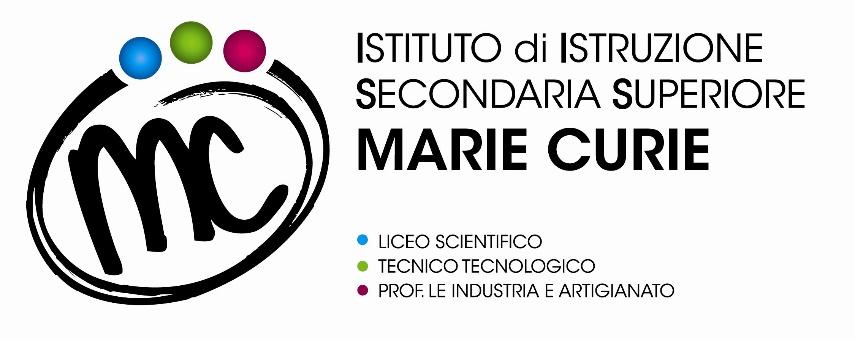 SAVIGNANO sul RUBICONE (FC)Via Togliatti n.5   C.A.P. 47039Tel. 0541 944602Fax 0541 941481C.F. 90038920402Mail: info@mcurie.com _ fois001002@istruzione.itP.E.C. fois001002@pec.istruzione.itWeb site: www.mcurie.comDescrizione del funzionamento delle abilità strumentaliDescrizione del funzionamento delle abilità strumentaliDalla diagnosi specialistica(5):…………………………………………….…………………………………………….Osservazioni dei Docenti del Consiglio di Classe (Inserire X al posto di □ per selezionare l’opzione)Lettura:  (A cura del docente di italiano)□ stentata           □ lenta        □ con inversioni      □ con sostituzioni          □ con omissioni Scrittura: (A cura del docente di italiano)□ lenta con difficoltà ortografiche □ errori fonologici (omissioni, sostituzioni, inversioni, omissioni/aggiunte)  □ errori fonetici (doppie, accenti) □ difficoltà a comporre testi □ difficoltà nel seguire la dettatura □ difficoltà nella copia (lavagna/testo …) □ difficoltà grammaticali e sintattiche □ problemi di lentezza nello scrivere □ problemi di realizzazione del tratto grafico □ problemi di regolarità del tratto grafico Calcolo:  (A cura del docente di matematica)□ difficoltà nel ragionamento logico □ errori di processamento numerico (leggere e scrivere i numeri, difficoltà negli aspetti cardinali e ordinali dei numeri, corrispondenza tra numero naturale e quantità) □ difficoltà di uso degli algoritmi di base del calcolo (scritto e a mente) □ scarsa conoscenza con carente memorizzazione delle tabelline Proprietà linguistica: (A cura del docente di italiano)□ Difficoltà di organizzare un discorso □ Confusione nel ricordare nomi,date ….Lingue straniere:  (A cura del docente di inglese)Orale: □ difficoltà rilevanti 	           □ difficoltà lievi     	           □ prestazione sufficienteScritto:□ difficoltà rilevanti 		           □ difficoltà lievi     	           □ prestazione sufficienteDescrizione delle Caratteristiche del processo di ApprendimentoDescrizione delle Caratteristiche del processo di ApprendimentoDalla diagnosi specialistica(8):……………………………………………..……………………………………………..Osservazioni dei Docenti del Consiglio di Classe (Inserire X al posto di □ per selezionare l’opzione)□ Lentezza ed errori nella lettura cui può conseguire difficoltà nella comprensione del testo□ Difficoltà nei processi di automatizzazione della letto-scrittura che rende difficile o impossibile eseguire contemporaneamente due procedimenti (ascoltare e scrivere, ascoltare e seguire un testo). □ Difficoltà nel ricordare le categorizzazioni, i nomi dei tempi verbali, delle strutture grammaticali italiane e straniere, dei complementi. □ Difficoltà nel memorizzare tabelline, formule, sequenze e procedure□ Difficoltà nel recuperare rapidamente nella memoria nozioni già acquisite e comprese, cui consegue difficoltà e lentezza nell’esposizione durante le interrogazioni□ Difficoltà nell’espressione della lingua scritta; disortografia e disgrafia□ Facile stancabilità e lunghezza dei tempi di recupero□ Mancata consapevolezza degli errori commessi□ Difficoltà nella lingua straniera□ Altro ……………………………………….StrategieNOA VOLTESE GUIDATOSI’Presta attenzione alla lezioneChiede informazioni e chiarimentiPrende la parola con facilitàUsa il diario in modo autonomo ed efficaceEsegue autonomamente i compiti assegnati per casaEsegue autonomamente i compiti assegnati in classeE’ attento agli elementi visivi dei testi (immagini, schemi,...) SottolineaIdentifica le parole–chiaveCostruisce schemi, tabelle o diagrammiUtilizza il computer	Utilizza il correttore ortografico per affrontare il testo scrittoInventa strategie per essere più veloce nei compitiAltro (specificare):Nome e CognomeFIRMAL’alunno/aLa Famiglia:La Famiglia:Insegnanti del consiglio di classe:Insegnanti del consiglio di classe:Insegnanti del consiglio di classe:Insegnanti del consiglio di classe:Insegnanti del consiglio di classe:Insegnanti del consiglio di classe:Insegnanti del consiglio di classe:Insegnanti del consiglio di classe:Insegnanti del consiglio di classe:Insegnanti del consiglio di classe:Insegnanti del consiglio di classe:Insegnanti del consiglio di classe:Insegnanti del consiglio di classe:Insegnanti del consiglio di classe:Insegnanti del consiglio di classe:Coordinatore di classeReferente DSA Il Dirigente 